ПРОЄКТСХВАЛЕНОРішення Комісії з регулювання азартних ігор та лотерей08 серпня 2023 року № 88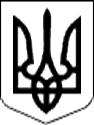 КАБІНЕТ МІНІСТРІВ УКРАЇНИПОСТАНОВАвід                            2023 р. №м. КиївПро затвердження Порядку функціонування Державної системи               онлайн-моніторингуВідповідно до частини третьої статті 12 Закону України «Про державне регулювання діяльності щодо організації та проведення азартних ігор» Кабінет Міністрів України постановляє:Затвердити Порядок функціонування Державної системи                           онлайн-моніторингу, що додається. 	Прем’єр-міністр України	Д. ШМИГАЛЬПРОЄКТЗАТВЕРДЖЕНОпостановою Кабінету Міністрів Українивід __________________ № ________ПОРЯДОК функціонування Державної системи онлайн-моніторингуЗагальні питання1. Цей Порядок визначає механізм функціонування, експлуатації, технічний супровід, перелік користувачів Державної системи онлайн-моніторингу 
(далі – ДСОМ) та обсяг прав доступу для різних користувачів ДСОМ, порядок взаємодії ДСОМ, організаторів азартних ігор і Комісії з регулювання азартних ігор та лотерей (далі – Уповноважений орган).2. У цьому Порядку терміни вживаються в такому значенні:автентифікація – електронна процедура, яка дає змогу підтвердити електронну ідентифікацію користувача ДСОМ та/або онлайн-системи організатора азартних ігор (далі – онлайн-система);авторизація - електронна процедура встановлення рівня прав доступу до ДСОМ;аналітичний звіт – результат узагальнення даних, який формується ДСОМ за певними критеріями згідно із цим Порядком;валовий дохід організатора азартних ігор – сума грошових коштів, отриманих у готівковій та/або безготівковій формі в касу та/або на рахунки організатора азартних ігор від гравців в азартні ігри, зменшена на суму (вартість) виплачених (виданих) гравцям протягом цього звітного періоду виграшів (призів) в такі азартні ігри та повернутих ставок;електронний кабінет адміністратора/користувача ДСОМ – відокремлена індивідуальна частина ДСОМ, за допомогою якої адміністратор/користувач ДСОМ здійснює необхідні дії в межах, визначених Законом України «Про державне регулювання діяльності щодо організації та проведення азартних ігор» (далі – Закон) та цим Порядком;підсистема – складова частина ДСОМ;Реєстри організаторів азартних ігор – скорочене визначення для сукупності реєстрів, яке включає в себе:Реєстр організаторів азартних ігор у гральних закладах казино;Реєстр організаторів азартних ігор казино в мережі Інтернет;Реєстр організаторів букмекерської діяльності;Реєстр організаторів азартних ігор у залах гральних автоматів;Реєстр організаторів гри в покер в мережі Інтернет;запит на дистанційне відключення – вимога до організатора азартних ігор щодо дистанційного відключення гральних автоматів через його онлайн-систему за допомогою відповідного функціоналу API;права доступу – дозвіл на виконання певного набору дій, які користувач ДСОМ має право виконувати в ДСОМ з врахування розмежування прав користувачів ДСОМ у ДСОМ;унікальний ідентифікатор – ознака об’єкта в ДСОМ, який однозначно визначає об’єкт серед інших об’єктів того ж типу, що дозволяє відрізнити його від інших об’єктів та формується і надається у спеціальному вигляді;API (Application Programming Interface) – це набір чітко визначених методів для взаємодії між різними інформаційними та/або інформаційно-комунікаційними системами;RBAC (Role Based Access Control) – метод визначення прав доступу користувачам ДСОМ, з урахуванням специфіки їх ролей.Інші терміни вживаються в значеннях, наведених у Законі та законах України «Про електронні довірчі послуги» та «Про захист інформації в інформаційно-комунікаційних системах».3. ДСОМ є основним інструментом здійснення Уповноваженим органом функції з моніторингу господарської діяльності організаторів  азартних ігор.4. ДСОМ ведеться державною мовою та функціонує цілодобово в режимі реального часу.ДСОМ повинна мати сертифікат відповідності української та/або іноземної лабораторії, визначеної відповідно до Закону Уповноваженим органом.5. Суб’єктами ДСОМ є:1) держатель ДСОМ;2) адміністратор ДСОМ;3) користувачі ДСОМ.6. Держателем ДСОМ та адміністратором ДСОМ є Уповноважений орган.7. Уповноважений орган:1) має необмежений доступ до всієї інформації, що зберігається в ДСОМ, а також до неперсоналізованих даних гравців у ДСОМ через мережу Інтернет у режимі онлайн (крім Реєстру осіб, яким обмежено доступ до гральних закладів та/або участь в азартних іграх, інформація в якому є персоніфікованою);2) надає права доступу до ДСОМ користувачам ДСОМ згідно із цим Порядком;3) приймає управлінські рішення стосовно подальшого розвитку та вдосконалення ДСОМ;4) здійснює контроль за дотриманням користувачами ДСОМ вимог законодавства щодо використання державних інформаційних ресурсів;5) здійснює методичне та методологічне забезпечення функціонування ДСОМ;6) проводить систематичний моніторинг та аналіз ефективності функціонування ДСОМ;7) забезпечує:створення, модернізацію, адміністрування і функціонування ДСОМ, впровадження комплексної системи захисту інформації з підтвердженою відповідністю;захист інформації від втрати, розкрадання, спотворення, підробки, несанкціонованих дій щодо її знищення, модифікації, копіювання тощо;здійснення збору, накопичення, аналіз та зберігання інформації в ДСОМ;захист інформації від несанкціонованого доступу через мережу Інтернет;безперебійність функціонування ДСОМ;збереження інформації, що обробляється в ДСОМ;надсилання запиту на дистанційне відключення гральних автоматів;9) проводить постійний моніторинг технічного стану ДСОМ;10) виявляє та фіксує технічні збої в роботі ДСОМ;11) виявляє та фіксує порушення безперебійності у взаємодії ДСОМ з гральним обладнанням,  у тому числі онлайн-системи;12) здійснює інші заходи, пов’язані із забезпеченням функціонування ДСОМ.8. Користувачами ДСОМ є:уповноважені посадові особи Уповноваженого органу з правом необмеженого доступу до всієї інформації, що зберігається в ДСОМ, а також до неперсоналізованих даних гравців у ДСОМ через мережу Інтернет у режимі онлайн (крім Реєстру осіб, яким обмежено доступ до гральних закладів та/або участь в азартних іграх, інформація в якому є персоніфікованою);уповноважені посадові особи організаторів азартних ігор, з правом доступу для передачі до ДСОМ інформації, визначеної Законом, та доступу до Реєстру осіб, яким обмежено доступ до гральних закладів та/або участь в азартних іграх;уповноважені посадові особи центрального органу виконавчої влади, що реалізує державну податкову політику з правом доступу в межах реалізації функцій контролю за повнотою надходжень до бюджетів та державних цільових фондів податків, зборів та платежів відповідно до законодавства;уповноважені посадові особи центрального органу виконавчої влади, що реалізує державну політику у сфері запобігання та протидії легалізації (відмиванню) доходів, одержаних злочинним шляхом, фінансуванню тероризму та фінансуванню розповсюдження зброї масового знищення з правом доступу в межах здійснення реалізації відповідно до законодавства у сфері запобігання та протидії легалізації (відмиванню) доходів, одержаних злочинним шляхом, фінансуванню тероризму та фінансуванню розповсюдження зброї масового знищення;уповноважені посадові особи центрального органу виконавчої влади, що забезпечує формування та реалізацію державної політики у сфері запобігання та протидії легалізації (відмиванню) доходів, одержаних злочинним шляхом, фінансуванню тероризму та фінансуванню розповсюдження зброї масового знищення з правом доступу в межах здійснення забезпечення формування та реалізації запобігання та протидії легалізації (відмиванню) доходів, одержаних злочинним шляхом, фінансуванню тероризму та фінансуванню розповсюдження зброї масового знищення.9. Користувачі ДСОМ представлені в ДСОМ окремими персональними електронними кабінетами. 10. Персональні електронні кабінети є складовою частиною ДСОМ, мають єдиний формат розміщення інформації, стиль та інтерфейси.11. Надання та припинення доступу до ДСОМ користувачам ДСОМ виконується адміністратором ДСОМ. 12. ДСОМ вводиться в дослідну експлуатацію наказом Голови Уповноваженого органу.ДСОМ вводиться в промислову експлуатацію рішенням Уповноваженого органу.Функціональні можливості ДСОМ13. Функціональними можливостями ДСОМ є:створення цілодобового, автоматизованого, централізованого сховища даних, до якого надходить інформація від організаторів азартних ігор (інформація передається до ДСОМ у неперсоналізованому вигляді, крім випадків, визначених Законом);забезпечення доступу користувачів ДСОМ до електронного кабінету після проходження процедури авторизації та автентифікації таких користувачів ДСОМ з використанням засобів ідентифікації, які дають змогу однозначно встановити особу та процедуру авторизації;автоматизована фіксація всіх дій будь-яких користувачів ДСОМ (у тому числі з інформацією (даними), яка міститься в ДСОМ);забезпечення цілісності інформації під час її обробки, обліку, накопичення та зберігання, автентифікації походження інформації;захист інформації, відомостей (даних), що обробляються в ДСОМ, відповідно до вимог законодавства у сфері захисту інформації;забезпечення конфіденційності персональних даних гравців;реалізація функції державного нагляду (контролю) за діяльністю у сфері організації та проведення азартних ігор, у тому числі за обігом грошових коштів, шляхом оперативного отримання повної і достовірної інформації про діяльність організаторів азартних ігор, у режимі реального часу;контроль загального відсотка виграшу гральних автоматів;створення єдиного, стандартизованого (API) інтерфейсу для інтеграції із суб’єктами господарювання – організаторами азартних ігор для отримання інформації згідно із Законом;ідентифікація операцій про прийняті та повернені ставки, виплачені виграші (призи), операцій з обміну коштів на ігрові замінники гривні, обміну ігрових замінників гривні на кошти, здійснені виплати та інші операції, пов’язані з організацією та проведенням азартних ігор, що надіслані до ДСОМ; фіксація операцій у розрізі типу (внесення та повернення ставок, обмін коштів на ігрові замінники гривні або обмін ігрових замінників гривні на кошти, виплата виграшів), суми операції, форми здійснення розрахунків тощо;ідентифікація грального закладу або вебсайту, мобільного (програмного) додатка організатора азартних ігор;контроль валового доходу організаторів азартних ігор у режимі реального часу, у тому числі контроль загального відсотка виграшу гральних автоматів;взаємодія з Реєстрами організаторів азартних ігор;доступ організаторів азартних ігор до Реєстру осіб, яким обмежено доступ до гральних закладів та/або участь в азартних іграх;можливість дистанційного відключення гральних автоматів;інформаційна взаємодія та обмін з іншими інформаційними системами, реєстрами та мережами, що складають державні інформаційні ресурси;інші функціональні можливості ДСОМ, передбачені цим Порядком.Структура ДСОМ14. ДСОМ організаційно та функціонально складається з: основного сховища даних; підсистеми взаємодії з Реєстром осіб, яким обмежено доступ до гральних закладів та/або участь в азартних іграх;підсистеми для проведення аналітики, виходячи з отриманих даних;підсистеми для взаємодії з онлайн-системами організаторів азартних ігор;підсистеми взаємодії з Реєстрами організаторів азартних ігор;підсистеми автентифікації онлайн-систем;підсистеми відтворення аналітичних звітів;підсистеми моніторингу гральних автоматів;підсистеми моніторингу кожної операції з прийняття ставки;підсистеми моніторингу кожної операції з повернення ставки;підсистеми моніторингу кожної операції з виплати виграшу (призу) в азартну гру;підсистеми моніторингу операцій з обміну коштів на ігрові замінники гривні та навпаки, що обліковуються на клієнтських рахунках гравців;інших підсистем та програмних модулів.15. ДСОМ забезпечує безперебійну, цілодобову, в режимі реального часу із зазначенням моменту (секунда, хвилина, година, день, місяць, рік) передачу та прийом даних з можливістю обробки, обліку, накопичення та зберігання інформації, передбаченої Законом та цим Порядком.У разі зупинки функціонування ДСОМ з технічних або будь-яких інших причин усі організатори азартних ігор продовжують провадження господарської діяльності та після відновлення функціонування ДСОМ передають накопичену інформацію за відповідний період у порядку, встановленому Уповноваженим органом.16. Середовище ДСОМ складається з тестового та промислового середовища.Тестове середовище призначене для розроблення та тестування ДСОМ з використанням тестових даних.Промислове середовище призначене для забезпечення реалізації функціональних можливостей ДСОМ згідно із Законом та цим Порядком. У промисловому середовищі здійснюється обробка, облік, накопичення та зберігання інформації, необхідної для реалізації Уповноваженим органом та користувачами ДСОМ своїх функцій, передбачених законодавством.Наповнення ДСОМ17. Організатори азартних ігор забезпечують передачу в режимі реального часу до ДСОМ за допомогою АРІ таких відомостей/інформації:1) кожної операції з прийняття ставки із зазначенням: унікального ідентифікатора ставки;суми ставки;дати та часу прийняття ставки;унікального ідентифікатора грального закладу або вебсайту, мобільного (програмного) додатка, де було прийнято ставку; унікального ідентифікатора грального обладнання, за допомогою якого було прийнято ставку;унікального ідентифікатора гравця в онлайн-системі, що зробив ставку;азартної гри, у якій було прийнято ставку;2) кожної операції з повернення ставки із зазначенням: дати та часу повернення ставки; суми повернення ставки; унікального ідентифікатора ставки в онлайн-системі; унікального ідентифікатора грального закладу або вебсайту, мобільного (програмного) додатка, де було прийнято ставку; унікального ідентифікатора грального обладнання, за допомогою якого було прийнято ставку, що повертається;унікального ідентифікатора гравця в онлайн-системі, якому повертається ставка;3) кожної операції з виплати виграшу (призу) в азартну гру: дати та часу виплати виграшу (призу);суми виграшу (призу); унікального ідентифікатора ставки в онлайн-системі, щодо якої виплачується виграш (приз); унікального ідентифікатору грального закладу або вебсайту, мобільного (програмного) додатка, де було прийнято ставку; унікального ідентифікатора грального обладнання, за допомогою якого було прийнято ставку, за якою виплачується виграш (приз);унікального ідентифікатора гравця в онлайн-системі, якому виплачується виграш (приз); детальної інформації про ставку, що однозначно описує подію чи сукупність подій, на які прийнято ставку та коефіцієнти (для парі); азартної гри, у якій виплачується виграш (приз);4) операції з обміну коштів на ігрові замінники гривні та навпаки, що обліковуються на клієнтських рахунках гравців із зазначенням: унікального ідентифікатора операції в онлайн-системі; типу операції (обмін коштів на ігрові замінники гривні або обмін ігрових замінників гривні на кошти); суми операції; форми розрахунків; унікального ідентифікатора грального закладу або вебсайту, мобільного (програмного) додатка, де було проведено операцію; унікального ідентифікатора гравця в онлайн-системі, що здійснював операцію обміну;5) інші операції.Інформація надсилається організаторами азартних ігор через ДСОМ у порядку, встановленому Уповноваженим органом.18. Інформація передається до ДСОМ у неперсоналізованому вигляді, крім випадків, визначених Законом.Формування аналітичних звітів у ДСОМ19. ДСОМ на базі отриманої інформації від організаторів азартних ігор та її автоматичної обробки надає можливість сформувати аналітичні звіти про: організаторів азартних ігор;кількість гральних закладів; кількість грального обладнання по кожному гральному закладу; кількість виданих ліцензій та їх види;кількість зроблених (повернених) ставок та їхні суми із зазначенням дати, часу та грального закладу/вебсайту, мобільного (програмного) додатка, де їх зроблено; кількість осіб, які грали в азартні ігри, в тому числі за видами азартних ігор; кошти, що надійшли як прийняті ставки; обсяг виплачених виграшів (призів);обсяг прийнятих ставок в азартні ігри на гральних автоматах; загальний відсоток виграшу грального автомата (у розрізі кожного грального автомата); загальний відсоток виграшу (у разі провадження діяльності з організації та проведення азартних ігор у мережі Інтернет).Авторизація та призначення прав доступу користувачів ДСОМ20. Авторизація в ДСОМ користувачів ДСОМ виконується на основі RBAC, що є політикою вибіркового керування доступом, при якому права доступу користувачів ДСОМ на об’єкти групуються з урахуванням специфіки їх застосування.21. Автентифікація з ДСОМ користувачів ДСОМ повинна здійснюватися на базі асиметричного криптографічного алгоритму відповідно до ДСТУ 4145-2002 «Інформаційна технологія. Криптографічний захист інформації. Електронний цифровий підпис, що ґрунтується на еліптичних кривих».22. Доступ до ДСОМ користувачами ДСОМ здійснюється безоплатно через електронний кабінет з використанням засобів кваліфікованого електронного підпису, що забезпечують захист даних від несанкціонованого доступу. Отримання кваліфікованого електронного підпису здійснюється користувачами самостійно.Перед безпосередньою авторизацією користувача ДСОМ в електронному кабінеті організатор азартних ігор, центральний орган виконавчої влади, що реалізує державну податкову політику, центральний орган виконавчої влади, що реалізує державну політику у сфері запобігання та протидії легалізації (відмиванню) доходів, одержаних злочинним шляхом, фінансуванню тероризму та фінансуванню розповсюдження зброї масового знищення, центральний орган виконавчої влади, що забезпечує формування та реалізацію державної політики у сфері запобігання та протидії легалізації (відмиванню) доходів, одержаних злочинним шляхом, фінансуванню тероризму та фінансуванню розповсюдження зброї масового знищення офіційно разом з копією підтвердного документа повідомляє адміністратора ДСОМ про перелік користувачів ДСОМ, яким необхідно надати доступ до ДСОМ згідно з визначеними в цьому Порядку правами доступу.Авторизація користувачів ДСОМ в електронному кабінеті здійснюється за допомогою заповнення електронної форми з використанням засобів кваліфікованого електронного підпису та із зазначенням таких реквізитів:1) прізвище, ім’я, по батькові (за наявності);2) реєстраційний номер облікової картки платника податків або номер (та за наявності - серія) паспорта громадянина України (для фізичних осіб, які через свої релігійні переконання відмовляються від прийняття реєстраційного номера облікової картки платника податків та офіційно повідомили про це відповідний контролюючий орган і мають відмітку в паспорті);3) ідентифікаційний код юридичної особи в Єдиному державному реєстрі підприємств і організацій України та найменування організатора азартних ігор, центрального органу виконавчої влади, що реалізує державну податкову політику, центрального органу виконавчої влади, що реалізує державну політику у сфері запобігання та протидії легалізації (відмиванню) доходів, одержаних злочинним шляхом, фінансуванню тероризму та фінансуванню розповсюдження зброї масового знищення, центрального органу виконавчої влади, що забезпечує формування та реалізацію державної політики у сфері запобігання та протидії легалізації (відмиванню) доходів, одержаних злочинним шляхом, фінансуванню тероризму та фінансуванню розповсюдження зброї масового знищення;4) номер телефону;5) адреса електронної пошти;6) дані про підставу авторизації (наказ тощо).Доступ до ДСОМ користувачів ДСОМ підтверджується адміністратором ДСОМ через особистий електронний кабінет.Для отримання доступу до ДСОМ користувач ДСОМ повинен пройти процедуру автентифікації та авторизації, за результатами яких адміністратором ДСОМ буде надано доступ до системи з відповідними правами доступу згідно із цим Порядком.З метою підключення онлайн-системи організатора азартних ігор до ДСОМ через API організатор азартних ігор звертається до адміністратора ДСОМ з офіційним запитом щодо отримання токена.Організатор азартних ігор, центральний орган виконавчої влади, що реалізує державну податкову політику, центральний орган виконавчої влади, що реалізує державну політику у сфері запобігання та протидії легалізації (відмиванню) доходів, одержаних злочинним шляхом, фінансуванню тероризму та фінансуванню розповсюдження зброї масового знищення, центральний орган виконавчої влади, що забезпечує формування та реалізацію державної політики у сфері запобігання та протидії легалізації (відмиванню) доходів, одержаних злочинним шляхом, фінансуванню тероризму та фінансуванню розповсюдження зброї масового знищення не пізніше двох робочих днів з дня припинення трудових відносин з користувачем ДСОМ або настання інших обставин, що унеможливлюють виконання функцій користувача ДСОМ офіційно повідомляє адміністратора ДСОМ про необхідність скасування ідентифікаторів доступу до ДСОМ.Дистанційне відключення гральних автоматів23. У разі порушень організаторами азартних ігор вимог законодавства, виявлених, у тому числі, за результатами проведення планових та позапланових перевірок, адміністратор ДСОМ у встановлених Уповноваженим органом випадках створює запит на дистанційне відключення грального автомата та передає його через онлайн-систему за допомогою відповідного функціоналу API.24. Онлайн-система після отримання запиту на дистанційне відключення грального автомата виконує такий запит та переводить гральний автомат у режим, що унеможливлює гру на гральному автоматі.25. Контроль виконання запиту на дистанційне відключення грального автомата здійснюється ДСОМ в автоматичному режимі.Вимоги до захисту інформації, яка обробляється в ДСОМ26. ДСОМ має забезпечувати:цілісність інформації під час її обробки, обліку, накопичення та зберігання, автентифікацію походження інформації;резервне копіювання в автоматичному режимі та відновлення інформації, збереження цілісності баз даних у разі планової та/або аварійної зупинки системи.27. Відомості, внесені до ДСОМ, повинні бути захищені відповідно до вимог законодавства у сфері захисту інформації.28. Обробка та захист інформації в ДСОМ здійснюються відповідно до вимог законів України «Про захист персональних даних» та «Про захист інформації в інформаційно-комунікаційних системах».Забезпечення конфіденційності, цілісності та доступності інформації, яка обробляється в ДСОМ, здійснюється відповідно до Закону України «Про захист інформації в інформаційно-комунікаційних системах».29. Інформація, яка передається між онлайн-системою та ДСОМ, шифрується за алгоритмом криптографічного перетворення ДСТУ 7624:2014 «Інформаційні технології. Криптографічний захист інформації. Алгоритм симетричного блокового перетворення» у режимі гамування зі зворотним зв’язком.30. Захист інформації, розміщеної в ДСОМ, забезпечується із застосуванням комплексної системи захисту інформації з підтвердженою відповідністю. Підтвердження відповідності здійснюється за результатами державної експертизи в установленому законодавством порядку.31. Дані ДСОМ повинні бути захищеними від несанкціонованої модифікації та знищення користувачами ДСОМ.32. Організація та проведення робіт із захисту інформації в ДСОМ здійснюється службою захисту інформації, яка забезпечує визначення вимог до захисту інформації в ДСОМ, проєктування, розроблення і модернізацію системи захисту, а також виконання робіт з її експлуатації та контролю за станом захищеності інформації. Функції служби захисту інформації покладаються на адміністратора ДСОМ.33. Фінансове забезпечення заходів, пов’язаних із створенням, модернізацією, розвитком ДСОМ, а також адмініструванням, супроводженням та технічним обслуговуванням, здійснюється за рахунок коштів державного бюджету, а також коштів міжнародної технічної допомоги та/або поворотної чи безповоротної фінансової допомоги міжнародних організацій та інших джерел, не заборонених законодавством.34. Інформація в ДСОМ щодо діяльності кожного організатора азартних ігор зберігається в ДСОМ протягом усього часу провадження відповідним організатором азартних ігор діяльності з організації та проведення азартних ігор, а також не менше ніж протягом 1095 днів з дня припинення організатором азартних ігор провадження зазначеної діяльності. Інформація щодо діяльності організатора азартних ігор виключається (видаляється) адміністратором ДСОМ.____________________________________________________